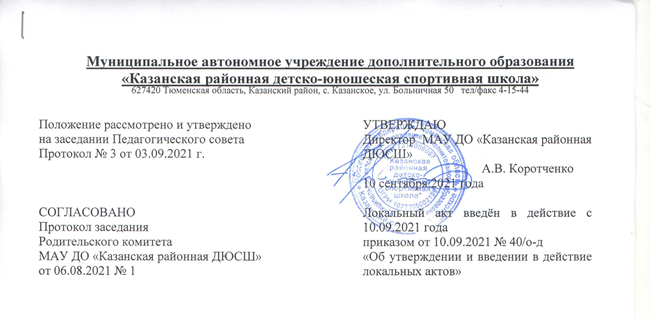 П О Л О Ж Е Н И Ео текущем контроле успеваемости, промежуточной аттестации обучающихся1.Общие положения1.1. Настоящее Положение о текущем контроле успеваемости, промежуточной аттестации обучающихся МАУ ДО «Казанская районая ДЮСШ» (в дальнейшем Положение) рассматривается педагогическим коллективом, как неотъемлемая часть образовательного процесса, так как позволяет всем его участникам оценить реальную результативность их совместной спортивной деятельности.1.2. Настоящее Положение о  текущем контроле успеваемости, промежуточной аттестации обучающихся МАУ ДО «Казанская районая ДЮСШ» разработано в соответствии с Федеральным законом Российской Федерации от 29 декабря 2012 года № 273 -  ФЗ   «Об образовании в Российской Федерации» (ст.32 п.2) и Уставом МАУ ДО «Казанская районая ДЮСШ» 1.3. Внесение изменений и дополнений в настоящее  Положение осуществляется по решению Педагогического совета и утверждается директором  МАУ ДО «Казанская районая ДЮСШ» 1.4. Настоящее Положение обязательно для обучающихся и педагогического персонала МАУ ДО «Казанская районая ДЮСШ»2.Цель и задачи разработки системы оценивания в настоящем Положении2.1. Цель: повышение качества образования посредством установления единых требований к оценке учебных достижений;2.2. Задачи:Установление фактического уровня, умений, навыков по видам спорта, реализуемым в Учреждении;Контроль за выполнением учебных программ и календарных планов соревнований;Повышение уровня объективности, гласности в оценивании педагогом учебных достижений обучающегося. 3. Текущий контроль успеваемости3.1. Текущий контроль успеваемости – оценка качества усвоения содержания разделов программы, выполнения тренировочного задания обучающимися по результатам проверки.3.2. Текущий контроль успеваемости применяется ко всем обучающимся МАУ ДО «Казанская районая ДЮСШ» 3.3. Форму текущего контроля выбирает тренер – преподаватель с учетом контингента обучающихся и содержания теоретического материала и тренировочных занятий.3.4. Избранная форма текущего контроля успеваемости фиксируется тренером – преподавателем в журнале учета работы учебной группы.3.5. Текущий контроль успеваемости осуществляет заместитель директора по учебно-воспитательной работе.4. Организация промежуточной аттестации4.1. Целью проведения промежуточной аттестации является определение уровня освоения учащимися дополнительной образовательной программы после каждого этапа обучения для перевода на последующий этап обучения.4.2.Задачи аттестации:выполнение в полном объеме дополнительной  образовательной программы на этапах подготовки; определение уровня подготовленности обучающихся по каждой предметной области дополнительной образовательной программы;подготовка обучающихся к выполнению требований ЕВСК для получения и подтверждения спортивных разрядов;комплектование сборных команд МАУ ДО «Казанская районая ДЮСШ».  4.3.  Формой промежуточной аттестации обучающихся в Учреждении являются контрольно-переводные нормативы по теоретической, общей и специальной физической, технической и тактической подготовке по дополнительным общеобразовательным программам; результаты выступлений на соревнованиях.4.4. Если результаты прохождения спортивной подготовки не соответствуют требованиям, установленным федеральными стандартами спортивной подготовки по выбранным виду спорта, перевод на следующий этап подготовки не допускается.4.5. Лица, обучающиеся на этапах начальной подготовки и тренировочном этапе, не выполнившие предъявляемые дополнительной предпрофессиональной программой требования, по заявлению тренера - преподавателя по виду спорта могут быть оставлены на повторный год обучения. На данных этапах подготовки на повторный год обучения можно оставаться не более одного раза.4.6. Промежуточная аттестация осуществляется один раз в год, в сроки, установленные годовым календарным учебным графиком.4.7. Оценка показателей проводится с учетом вида спорта  и этапа обучения.4.8. Итоги промежуточной аттестации обучающихся отражаются в журналах учета работы сдачи контрольно-переводных нормативов.4.9.  При проведении аттестации могут присутствовать родители (лица их заменяющие).4.10. Перевод обучающихся на последующий этап  обучения осуществляется на основании решения педагогического совета.4.11. Обучающиеся, не подтвердившие требуемые результаты для этапа обучения, могут быть оставлены на повторное обучение (по решению педагогического совета).4.12. При решении вопроса о досрочном зачислении обучающихся на другие этапы спортивной подготовки, обучающиеся должны выполнить требования к результатам освоения программ соответствующего этапа.4.13. Промежуточная аттестация на этапе начальной подготовки.На этапе начальной подготовки при условии положительных результатов сдачи утвержденных программных требований  по общефизической подготовки для занятий выбранным видом;Обучающийся, считается аттестованным на этапе начальной подготовки и может быть переведен на тренировочный этап, при условии:-  выполнения учебной программы;- выполнения контрольных нормативов данного этапа обучения.4.14. Промежуточная аттестация на учебно – тренировочном этапе.На учебно – тренировочном этапе при условии положительных результатов сдачи утвержденных программных требований  по общефизической, специальной и технической подготовке, итогам выступлений в соревнованиях и при отсутствии медицинских противопоказаний.Обучающийся тренировочного этапа считается аттестованным, при условии:- выполнения учебной программы данного этапа обучения в полном объеме;- выполнения контрольных нормативов по ОФП и СФП данного этапа.Обучающийся на учебно-тренировочном этапе свыше двух лет считается аттестованным и может быть переведен на этап совершенствования спортивного мастерства при условии:- выполнения учебной программы в полном объеме;          - выполнения 1 спортивного разряда, звания «Кандидат в мастера спорта России»;- при отсутствии медицинских противопоказаний.4.15. Промежуточная аттестация на этапе совершенствования спортивного мастерства.На этапе совершенствования спортивного мастерства при положительной динамике спортивных достижений: - результатам в официальных областных и всероссийских соревнованиях, проводимых в соответствии с утвержденным календарным планом, - проведения спортивно – массовых мероприятий.Обучающийся этапа спортивного совершенствования считается аттестованным, при условии: - подтверждения норматива «Кандидата в мастера спорта России» (не реже 1 раза в два года).5. Документация и отчетностьДокументами промежуточной аттестации являются:5.1. Протоколы спортивных соревнований;5.2. Протоколы сдачи контрольно-переводных нормативов;5.3. Приказы:-   по присвоению спортивных разрядов;- приказы по зачислению обучающихся на последующие этапы обучения.   